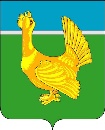 Администрация Верхнекетского районаПОСТАНОВЛЕНИЕВ связи с кадровыми изменениями, постановляю:1. Внести изменения в постановление Администрации Верхнекетского района от 12.03.2013 года №225 «Об утверждении Положения о кадровом резерве на замещение вакантных должностей муниципальной службы Администрации Верхнекетского района  и органах Администрации Верхнекетского района»,  изложив приложение 2 в редакции согласно приложению к настоящему постановлению.2. Настоящее постановление вступает в силу со дня его официального опубликования в информационном вестнике Верхнекетского района «Территория», разместить настоящее постановление на официальном сайте Администрации Верхнекетского района..И.о. Главы   Верхнекетского района                                              Л.А. ДосужеваГенералова2-10-37Дело – 2, члены -9.Приложение к постановлению Администрации Верхнекетского района                   от   1 декабря  2022 года  №1088                                  Приложение 2                                  к постановлению Администрации                                   Верхнекетского района                                   от 12 марта 2013 г.  № 225Состав комиссии по формированию списка кадрового резерва на замещение вакантных должностей муниципальной службы Администрации Верхнекетского района и органов Администрации Верхнекетского района   1  декабря 2022 г.р.п. Белый ЯрВерхнекетского района Томской области                                   №1088О внесении изменений в постановление Администрации Верхнекетского района от 12.03.2013 №225 «Об утверждении Положения о кадровом резерве на замещение вакантных должностей муниципальной службы Администрации Верхнекетского района  и органах Администрации Верхнекетского района»АльсевичСветлана АлександровнаГлава Верхнекетского района, председатель ГенераловаТатьяна ЛеонидовнаЗаместитель Главы Верхнекетского района по управлению делами, заместитель председателя Хмылева Наталия Геннадьевнаглавный специалист по общим вопросам управления делами Администрации Верхнекетского района, секретарьЧлены комиссии:БурганСветлана Анатольевнаначальник управления финансов Администрации Верхнекетского районаНикешкинСергей Александровичзаместитель Главы Верхнекетского района по промышленности, ЖКХ, строительству, дорожному комплексу и безопасностиДосужеваЛюбовь Александровназаместитель Главы Верхнекетского района по социальным вопросамЕлисеева Татьяна Алексеевнаначальник управления образования Администрации Верхнекетского районаТолмачёваАлёна Сергеевнаначальник управления по распоряжению муниципальным имуществом и землей Администрации Верхнекетского районаБармин Александр Андреевичначальник юридической службы Администрации Верхнекетского района